Concorso Nazionale"Onesti nello Sport"per tutti gli studenti degli Istituti di II grado scritti all’Anno Scolastico 2015/2016 e aperto a tutte le discipline scolasticheV edizione“Le Olimpiadi che vorrei”RegolamentoArt. 1Finalità e TemaIl Concorso si propone di sensibilizzare gli studenti sul tema della cultura sportiva. Riveste dunque una forte valenza formativa fare acquisire ai giovani la consapevolezza dell'importanza della formazione etica nello sport e promuovere un’educazione alla partecipazione sportiva.L'obiettivo del Concorso è quindi valorizzare lo sport come divertimento e la cultura del fair-play come stile di vita, educando i giovani ad una cittadinanza attiva, alla conoscenza e al rispetto delle regole, prevenendo e combattendo ogni forma di violenza. Il tema di questa edizione: "Le Olimpiadi che vorrei". Il 2016 è l’anno in cui i Giochi Olimpici e Paralimpici sbarcheranno per la prima volta nella storia in Sud America, con Rio 2016. È l’anno in cui la candidatura di Roma per i Giochi Olimpici e Paralimpici del 2024 diventa ufficiale. Con l’obiettivo di influenzare positivamente le nuove generazioni, chi se non gli stessi giovani studenti può essere sfidato a coniugare i valori olimpici in maniera positiva ed innovativa, servendosi del linguaggio proprio dei giovani?Gli strumenti che la cultura dello sport mette a disposizione in materia di integrazione e inclusione sociale sono inestimabili: com’è noto, infatti, lo sport è alla base della formazione umana, fisica, sociale del cittadino. Tuttavia, seppur l’importanza della pratica sportiva sia assodata da un punto di vista prettamente salutistico, i vantaggi associati allo sport sono moltissimi, e nel nostro paese ancora poco valorizzati. Lo sport, infatti, con le sue ramificazioni sociali a tutto tondo, dalla valorizzazione dei diritti umani di prima e seconda generazione, ai cosiddetti nuovi diritti, avrebbe un potere “etico” molto forte se oltre alla pratica fosse diffusa la cultura sportiva, attraverso nuovi eventi, nuove collaborazioni, accordi multilaterali, nuove politiche scolastiche, economiche e sociali. Ulteriori informazioni possono essere reperite sul sito della Fondazione, www.fondazionegiulioonesti.it e sulla sua pagina Facebook: www.facebook.com/FondazioneGiulioOnesti.Art. 2DestinatariPossono partecipare al Concorso singoli studenti, classi o gruppi di studenti, anche di classi diverse, degli istituti secondari di II grado, purché residenti nel territorio nazionale. La partecipazione è rivolta esclusivamente agli studenti, pena l’esclusione definitiva e inappellabile dal concorso.La Fondazione vuole inoltre invitare i docenti di tutte le materie a sostenere e supportare la partecipazione dei propri studenti al concorso stesso.Possono prendere parte al concorso anche gli studenti che abbiano già partecipato o vinto nelle precedenti edizioni purché propongano nuovi elaborati e siano coadiuvati da docenti di altra materia. Art. 3Tipologia di elaborati ammessi al ConcorsoLe opere in concorso dovranno essere originali, quindi non presentate ad altri concorsi o bandi, e dovranno interpretare, raffigurare, descrivere, analizzare, documentare, raccontare, riprendere, immaginare uno o più aspetti che si ritengano attinenti al tema del concorso, con lo scopo ultimo di promuovere un processo formativo integrale della persona attraverso lo sport.Per gli autori di lingua madre diversa dall'italiano è consentito presentare la doppia versione: in lingua madre e in italiano. Per quanto riguarda l’espressione e la creatività artistica degli studenti, la Fondazione ha deciso di lasciare ampia scelta sia sulle modalità della messa in scena che per le tecniche e le forme di rappresentazione, classificando soltanto gli elaborati all’interno di due settori:Settore 1 – CINEMUSICALE: prevede la produzione di un brano musicale originale o di un elaborato video che racconti una storia (come, ad es., video per brani musicali, cortometraggi, mini-storie, etc.)Settore 2 – VIDEOFOTOGRAFICO: prevede la produzione di uno scatto fotografico singolo o di un elaborato video breve e d’impatto (come, ad es., spot, pubblicità progresso, etc.)La Fondazione suggerisce di tener conto della possibilità che l’elaborato possa anche essere strumento di promozione e sensibilizzazione, stimolando gli studenti partecipanti ad immaginare un prodotto che abbia, nella partecipazione al presente concorso, non una destinazione finale, ma solo una piattaforma di passaggio, potendo essere riproposto nel futuro con efficacia comunicativa (ad esempio come spot pubblicitario).Al fine di una valutazione oggettiva si chiede la produzione dell’elaborato con le rispettive caratteristiche:brani musicali:Formati accettati MP3 – AAC – WAVDurata massima 4 minutifotografie:Risoluzione minima: 4272 x 2848 pixelPossibilità di stampa cartacea in dimensioni minime di 40 x 50 cmelaborazioni video (settore 1):Formati accettati AVI - MOV – MPG – MP4 Durata massima: 5 minutielaborazioni video brevi (settore 2):Formati accettati AVI - MOV – MPG – MP4Durata massima spot: 60 secondiTutti gli elaborati potranno essere inviati via web tramite l’utilizzo del servizio “wetransfer” (https://www.wetransfer.com/), oppure inviando il file su supporto flash (chiavetta usb o equivalente). Maggiori informazioni all’articolo 4 del presente regolamento.NB: gli elaborati inviati tramite supporto ottico, come cd-rom e dvd-rom, NON saranno più accettati.Si consiglia vivamente di inviare gli elaborati nella loro massima risoluzione al fine di valorizzarne la qualità multimediale e consentire una valutazione realistica e qualitativa da parte della Commissione.Per la valutazione delle opere si terrà conto, oltre che del rispetto delle condizioni generali indicate nel Regolamento, dei seguenti criteri:coerenza con i temi proposti;possibilità di utilizzo dell’elaborato per campagne di sensibilizzazione di vario genere;originalità e creatività;livello di multimedialità ed innovatività;correttezza lessicale e linguistica dei contenuti precipuamente linguistici.I suddetti criteri verranno considerati dalla giuria come aree generali di giudizio.Tutti i partecipanti devono attenersi alla normativa europea in materia di copyright. I progetti non devono contenere affermazioni, fatti, informazioni o citazioni che possono nuocere o danneggiare persone o gruppi di persone, non devono altresì incoraggiare il crimine o incoraggiare ad infrangere la legge.Art. 4Modalità di partecipazioneLa V edizione presenta delle novità rispetto al passato. La partecipazione al concorso si compone di 4 fasi:ISCRIZIONEGli studenti, i gruppi di studenti o le classi che intendano partecipare al concorso, dovranno obbligatoriamente effettuare la registrazione online, sul sito della Fondazione Giulio Onesti, collegandosi all’indirizzo www.fondazionegiulioonesti.it. In questa fase, tramite un apposito modulo digitale, agli studenti verrà richiesto di registrare i propri dati di riferimento di base, di registrarsi presso la pagina Facebook della Fondazione Giulio Onesti, e di creare una squadra, identificandone il nome. Sarà possibile iscriversi dalla data di pubblicazione del presente regolamento, e fino al 30 aprile 2016. Ogni squadra potrà partecipare con un singolo elaborato, ma gli stessi studenti potranno formare più squadre e partecipare con diversi elaborati.NB: la registrazione non prevede l’invio immediato dell’elaborato. Consigliamo pertanto agli studenti di completare il modulo di registrazione appena si decide di partecipare al concorso, anche prima di cominciare a lavorare sull’elaborato. PARTECIPAZIONEGli studenti potranno inviare il loro elaborato, entro e non oltre il 30 aprile 2016, in uno dei seguenti modi:invio digitale tramite l’utilizzo di “wetransfer”, collegandosi al sito https://www.wetransfer.com e inserendo come mail di invio info@fondazionegiulioonesti.it.invio “fisico” all’indirizzo:	“Concorso Onesti nello Sport”	Fondazione Giulio Onesti-Accademia Olimpica Nazionale Italiana	Via della Pallacanestro, 19	00135 ROMAIn entrambi i casi, è obbligatorio inviare come allegato dell’elaborato, la scheda dell'opera (Allegato 1), compilata in ogni sua parte, e, nel caso di immagini e video, gli allegati 2A e 2B per tutti coloro che compaiono fisicamente nell’elaborato. Se si decide di utilizzare l’invio digitale, si potranno inviare gli allegati sia in formato digitale, scansionando e inserendoli su “wetransfer” nello stesso invio dell’elaborato, sia in formato cartaceo via posta ordinaria.ELIMINATORIEDal 1 maggio 2016 alle ore 18:00 del 15 maggio 2016 si svolgeranno le eliminatorie: tutti gli elaborati verranno caricati sulla pagina Facebook della Fondazione Giulio Onesti, dove sarà possibile votarli semplicemente esprimendo un “mi piace” sull’elaborato corrispondente. I 30 elaborati per settore (per un totale di 60 elaborati) che riceveranno il maggior numero di voti online (i “mi piace”), accederanno alla fase finale. La commissione di valutazione si riserva il diritto insindacabile di aggiungere ad essi altri elaborati, che rispettino i parametri di partecipazione stabiliti nel presente regolamento. Questi elaborati saranno definiti “wild card”.FINALE Gli elaborati selezionati dalla rete, ed eventuali “wild card”, saranno sottoposte alla commissione di valutazione.Si ricorda e sottolinea che è obbligatorio, pena l’esclusione dal Concorso, inserire il titolo, la motivazione alla base dell’elaborato e una sua esaustiva benché sintetica descrizione (max. 600 battute più titolo) nelle apposite sezioni dedicate nella scheda dell’opera (Allegato 1).Per informazioni contattare il numero 06 36857932 o inviare una email a info@fondazionegiulioonesti.it .*ulteriori informazioni sull’utilizzo di wetransfer possono essere reperite nella scheda di utilizzo allegata al presente bando (allegato 3).Art. 5Commissione ed esame dei lavori pervenutiLa Commissione esaminatrice è composta da rappresentanti del Ministero dell'Istruzione, dell'Università e della Ricerca, e della “Fondazione Giulio Onesti - Accademia Olimpica Nazionale Italiana”. Valuterà gli elaborati preselezionati nella fase eliminatoria, sceglierà a suo insindacabile giudizio la migliore proposta per i singoli settori e proclamerà le 2 squadre vincitrici.Art. 6Fase finale, premi e premiazioneSaranno premiate le squadre che risulteranno vincenti per ognuno dei due settori, per un totale di due squadre vincitrici. Le squadre vincitrici verranno premiate con un viaggio e un soggiorno di giorni 5 per assistere ad un evento legato allo sport che si svolgerà nel corso del 2016.Al viaggio-premio parteciperanno due delegazioni ciascuna composta da un massimo di 6 studenti e 1 docente accompagnatore (il docente accompagnatore può essere il Dirigente Scolastico).In caso di presentazione di lavoro da parte di un singolo studente, il premio verrà allargato alla classe frequentata dallo studente e l’individuazione degli altri partecipanti sarà concordata tra il Dirigente Scolastico ed il Responsabile dell'Ufficio III della Direzione Generale per lo Studente, l'Integrazione, la Partecipazione e la Comunicazione. Art. 7 Cessione dei dirittiAi sensi del R.D. n.633/1941, la Fondazione Giulio Onesti detiene il diritto esclusivo di primo utilizzo e riproduzione non commerciale degli elaborati.A concorso concluso, le opere potranno successivamente essere utilizzate per le campagne informative e di sensibilizzazione realizzate dal Ministero dell'Istruzione, dell'Università e della Ricerca, dalla Fondazione Giulio Onesti-Accademia Olimpica Nazionale Italiana e dal CONI, e per fini didattico-formativi volti alla diffusione e alla promozione dell'educazione alla legalità, escludendo ogni utilizzo commerciale.Gli elaborati presentati non verranno restituiti e resteranno di proprietà della Fondazione Giulio Onesti-Accademia Olimpica Nazionale Italiana. Le Opere potranno essere utilizzate – senza alcun compenso per gli autori – per scopi didattici e culturali, per la diffusione e la promozione dell’educazione alla legalità, per campagne informative e di sensibilizzazione e altro, ma non per scopi commerciali.Il Ministero dell’Istruzione, Università e della Ricerca (MIUR) e la Fondazione Giulio Onesti-Accademia Olimpica nazionale Italiana potranno inoltre utilizzare le suddette opere anche nell’ambito di manifestazioni nazionali ed internazionali di elevato valore culturale e in occasione di importanti eventi sportivi e per le campagne informative e di sensibilizzazione.Gli autori dei prodotti inviati, partecipando al Concorso, cedono alla Fondazione Giulio Onesti-Accademia Olimpica Nazionale Italiana il diritto di diffonderli e/o pubblicarli.Art. 8Clausola di accettazioneL’iscrizione al Concorso, tramite l’istituzione scolastica di appartenenza, comporta l’accettazione incondizionata del presente regolamento, al quale il Ministero si riserva di apportare eventuali modifiche per cause di forza maggiore. In caso di contestazione l’unico testo legalmente valido è quello originale in lingua italiana.
Per ogni eventuale controversia sarà competente il Foro di Roma. Il giudizio della Commissione è inappellabile.Art. 9Trattamento dei dati e autorizzazioneAi sensi del D. Lgs. 196/2003 e del R.D. n.633/1941, il titolare del trattamento dei dati personali è la Fondazione Giulio Onesti-Accademia Olimpica Nazionale Italiana. Chiunque partecipi al presente bando autorizza espressamente, ai sensi dell’art. 13 del Decreto Legislativo 196/03 e del Regio Decreto n.633/1941 e tramite la compilazione dei moduli allegati (Allegati 1, 2A e 2B), il trattamento da parte della Fondazione Giulio Onesti-Accademia Olimpica Nazionale Italiana dei propri dati personali, limitatamente alle finalità di gestione del concorso medesimo.Art. 10Varie ed eventualiNel presente regolamento, i termini elaborato, opera, lavoro sono da intendersi come sinonimi.ALLEGATO 1SCHEDA DELL'OPERADa inviare allegata all'elaborato per il concorso "Onesti nello Sport"Nome squadra partecipante: __________________________________Istituto partecipante (o di appartenenza)Istituto_________________________________________________________Indirizzo_______________________________________________________CAP ____________Città___________________________________________Tel __________________________ Fax______________________Email__________________________________________________Studente partecipante o caposquadra (in caso di partecipazione di gruppo)Nome e Cognome_______________________________________________Tel _______________________Email________________________________Docente coordinatore (facoltativo)Nome e Cognome_______________________________________________Tel __________________________ Fax______________________Email___________________________________________________________Altri studenti partecipanti (in caso di classe/gruppo)Nome e Cognome_______________________________________________Tel _______________________Email________________________________Nota:	in caso di numero elevato di studenti partecipanti, stampare semplicemente questa pagina  – allegato 1, pagina 8 – nelle copie necessarie per inserire i nomi di tutti gli studenti.Altri studenti partecipanti (in caso di classe/gruppo)Nome e Cognome_______________________________________________Tel _______________________Email________________________________Altri studenti partecipanti (in caso di classe/gruppo)Nome e Cognome_______________________________________________Tel _______________________Email________________________________Altri studenti partecipanti (in caso di classe/gruppo)Nome e Cognome_______________________________________________Tel _______________________Email________________________________Altri studenti partecipanti (in caso di classe/gruppo)Nome e Cognome_______________________________________________Tel _______________________Email________________________________Altri studenti partecipanti (in caso di classe/gruppo)Nome e Cognome_______________________________________________Tel _______________________Email________________________________Altri studenti partecipanti (in caso di classe/gruppo)Nome e Cognome_______________________________________________Tel _______________________Email________________________________Dettagli dell’operaTitolo dell'opera: _____________________________________________________Descrizione (max 600 battute, spazi inclusi):________________________________________________________________________________________________________________________________________________________________________________________________________________________________________________________________________________________________________________________________________________________________________________________________________________________________________________________________________________________________________________________________________________________________________________________________Firma dello studente				Firma del dirigente scolastico______________________			__________________________Si assicura che i dati personali verranno trattati con la riservatezza prevista dalla legge in vigore (196/03) ed utilizzati esclusivamente per lo svolgimento del concorso. Su richiesta, tali dati potranno essere cancellati o rettificati.ALLEGATO 2A - da compilare in toto in caso di studente maggiorenneDIRITTO ALL’IMMAGINE (D.L.vo n. 196/2003 – R.D. n.633/1941)LIBERATORIAIl sottoscritto__________________________________ alunno maggiorenne iscritto presso questo Istituto scolasticoAUTORIZZAche le fotografie, le incisioni audio, i video riproducenti l’immagine e/o la voce  del sottoscritto, realizzati nell’ambito dell’attività didattica ed educativa, all’interno e/o all’esterno degli ambienti scolastici, anche mediante terzi autorizzati, possono essere diffuse durante le attività di socializzazione ed in occasione di eventi pubblici cui l’Istituto partecipi e nelle forme prescelte (bacheche della scuola, diario scolastico, pubblicazioni predisposte dall’Istituto, supporti audiovisivi di ogni genere, sito Web, ecc.) o consegnati ad altri enti scolastici coinvolti in attività progettuali.Il presente consenso potrà essere revocato dall’interessato anche con riferimento a singole pubblicazioni, attraverso dichiarazione sottoscritta dall’interessato.Luogo e Data___________________					(firma) ___________________CONSENSO AL TRATTAMENTO ASSICURATIVO DEI DATI PERSONALI COMUNI E SENSIBILIPreso atto dell’informativa ai sensi degli artt.23,26 e 43 del D.lgs. 30.6.2003 n.196, ACCONSENTOal trattamento dei dati personali comuni e sensibili che mi riguardano, funzionale al rapporto con la istituzione scolastica; alla comunicazione degli stessi dati alle categorie di soggetti indicate al punto 5 lett. a) della predetta informativa, con possibilità di sottoporli a trattamenti aventi le finalità di cui al punto 1 lett. a) della medesima informativa o obbligatori per legge; al trasferimento degli stessi all’estero, come indicato al punto 7 della predetta normativa; ACCONSENTO/NON ACCONSENTOal trattamento dei datti comuni e sensibili  che mi riguardano per finalità di informazione e promozione didattica ed educativa; alla comunicazione degli stessi dati alle categorie di soggetti indicati al punto 5 lett.b) della predetta normativa per finalità didattiche ed educative; al trasferimento degli stessi all’estero, come indicato al punto 7 della predetta normativa per finalità didattiche ed educative i.Rimane fermo che il mio consenso è condizionato al rispetto delle disposizioni della vigente normativa.Luogo e Data___________________					(firma) ___________________ALLEGATO 2B – da compilare in toto in caso di studente minorenneDIRITTO ALL’IMMAGINE (D.L.vo n. 196/2003 – R.D. n.633/1941)LIBERATORIAIl sottoscritto__________________________________ in qualità di genitore/persona esercente la potestà sul minore __________________________________________AUTORIZZAche le fotografie, le incisioni audio, i video riproducenti l’immagine e/o la voce  del minore, realizzati nell’ambito dell’attività didattica ed educativa, all’interno e/o all’esterno degli ambienti scolastici, anche mediante terzi autorizzati, possono essere diffuse durante le attività di socializzazione ed in occasione di eventi pubblici cui l’Istituto partecipi e nelle forme prescelte (bacheche della scuola, diario scolastico, pubblicazioni predisposte dall’Istituto, supporti audiovisivi di ogni genere, sito Web, ecc.) o consegnati ad altri enti scolastici coinvolti in attività progettuali.Il presente consenso potrà essere revocato dall’interessato anche con riferimento a singole pubblicazioni, attraverso dichiarazione sottoscritta dall’interessato.Luogo e Data___________________					(firma) ___________________CONSENSO AL TRATTAMENTO ASSICURATIVO DEI DATI PERSONALI COMUNI E SENSIBILIPreso atto dell’informativa ai sensi degli artt.23,26 e 43 del D.lgs. 30.6.2003 n.196, ACCONSENTOal trattamento dei dati personali comuni e sensibili che mi riguardano, funzionale al rapporto con la istituzione scolastica; alla comunicazione degli stessi dati alle categorie di soggetti indicate al punto 5 lett. a) della predetta informativa, con possibilità di sottoporli a trattamenti aventi le finalità di cui al punto 1 lett. a) della medesima informativa o obbligatori per legge; al trasferimento degli stessi all’estero, come indicato al punto 7 della predetta normativa; ACCONSENTO/NON ACCONSENTOal trattamento dei datti comuni e sensibili che mi riguardano per finalità di informazione e promozione didattica ed educativa; alla comunicazione degli stessi dati alle categorie di soggetti indicati al punto 5 lett.b) della predetta normativa per finalità didattiche ed educative; al trasferimento degli stessi all’estero, come indicato al punto 7 della predetta normativa per finalità didattiche ed educative i.Rimane fermo che il mio consenso è condizionato al rispetto delle disposizioni della vigente normativa.Luogo e Data___________________					(firma) ___________________ALLEGATO 3 – scheda informativa a puro scopo illustrativoModalità di utilizzo della piattaforma online “wetransfer”Accedi all’applicazione web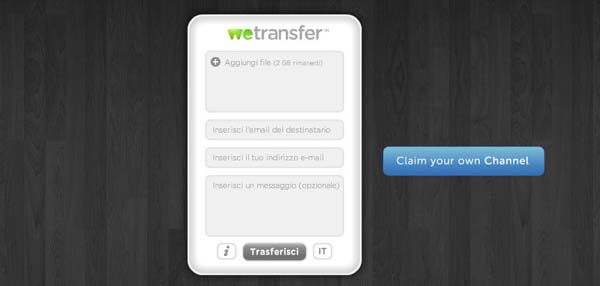 Vai sul sito www.wetransfer.com .Per prima cosa dovrai essere d'accordo con i “Termini e condizioni” e con l'uso dei cookie:per proseguire clicca su Accetto.A sinistra della pagina trovi un riquadro con quattro campi:FileIndirizzo destinatario (indirizzo email Fondazione Giulio Onesti)Indirizzo mittente (tuo indirizzo email)Messaggio (opzionale)Carica i file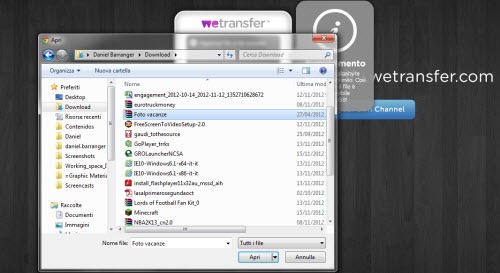 Per prima cosa, clicca sul pulsante “+ Aggiungi file” in alto. Si aprirà una finestra nella quale dovrai indicare i file che vuoi trasferire.Seleziona quindi i file da inviare e clicca su “Apri”.Adesso riempi i campi restanti: Nel campo “email del destinatario” devi inserire l’indirizzo email della Fondazione: info@fondazionegiulioonesti.itNel campo “il tuo indirizzo”, inserisci il tuo indirizzo email oppure quello della tua scuolaIl campo “messaggio” è opzionale, ma è sempre meglio dare un'indicazione alla persona cui stai mandando il file su chi sia il mittente e di cosa troverà nell'email.Una volta riempiti i riquadri, clicca su Trasferisci.Wetransfer inizierà quindi a caricare i file sui propri server. Al termine invierà automaticamente un'email al destinatario e una a te.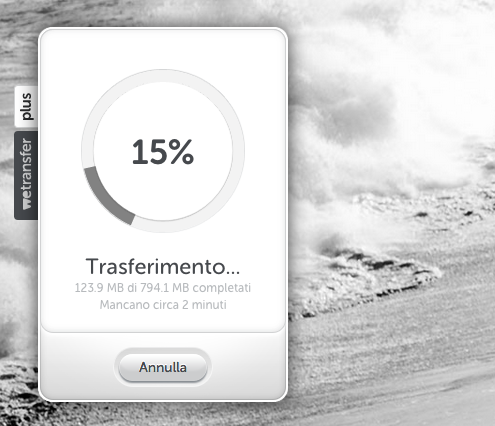 Condividi i fileNell'email che riceverai troverai un pulsante di download, un altro chiamato Inoltrato, per rinviare il messaggio a più destinatari e permettergli di scaricare il file, e il link all'archivio. I contenuti caricati non rimangono nel database per sempre ma per due settimane, al termine delle quali i tuoi file verranno cancellati.NoteIn base alle dimensioni dei file e alla velocità della propria connessione ad Internet, i tempi di caricamento possono essere più o meno lunghi. Il destinatario riceverà una email con un link su cui fare clic per scaricare i file. Anche il mittente riceverà un messaggio di conferma con questo link. Durante l’upload e il download dei file, su Wetransfer scorrono una serie di immagini, pubblicità.